The water distribution has been cut in the Juhlakallio area in Kirkkonummi, and the water pipes are being chlorinated. Water usage is forbidden until further notice.The chlorination affects about 43 households.Reason:
broken water pipe, which has caused suspicion that the water has been polluted. The water pipes will be disinfected by chlorination.Temporary water supply points:Sports field in Heikkilä, address Räätäli Bäckströminkuja (bring your own containers)15 January 2024 from 14 o’clock 
Estimated duration of the chlorination:begins: 15 January 2024 at approximately 16.30 ends (estimate): 16 January 2024 at 16.30The water pipes are chlorinated while the water is turned off. After the chlorination you are recommended to boil the tap water. We will inform you about this separately.During the intensive chlorination you may only use the water to flush the toilet, nothing else. You should not drink or shower with chlorinated water because of possible rashes. Prohibition to use the water is in force until further notice. We will inform you further on Tuesday 16 January 2024 before 16 o’clock.15 January 2024We are sorry for the disturbanceMari Nevas	                                               Maria LehtinenHead of the control unit		Chief Operating EngineerEspoo environmental health services            Kirkkonummen Vesi             talousvesivalvonta@espoo.fi                         tel. 040 126 9576Map of the interference area https://hairiot.fi/?tag=kirkkonummi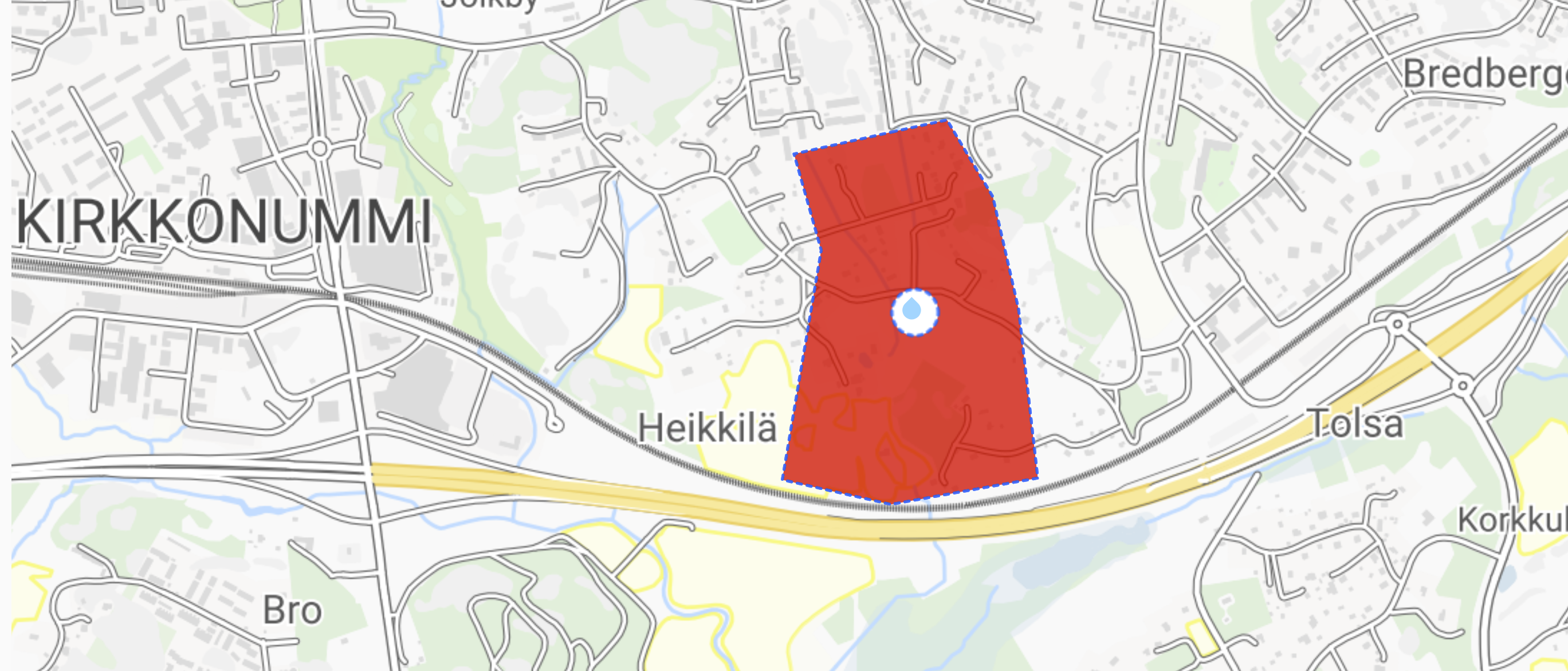 